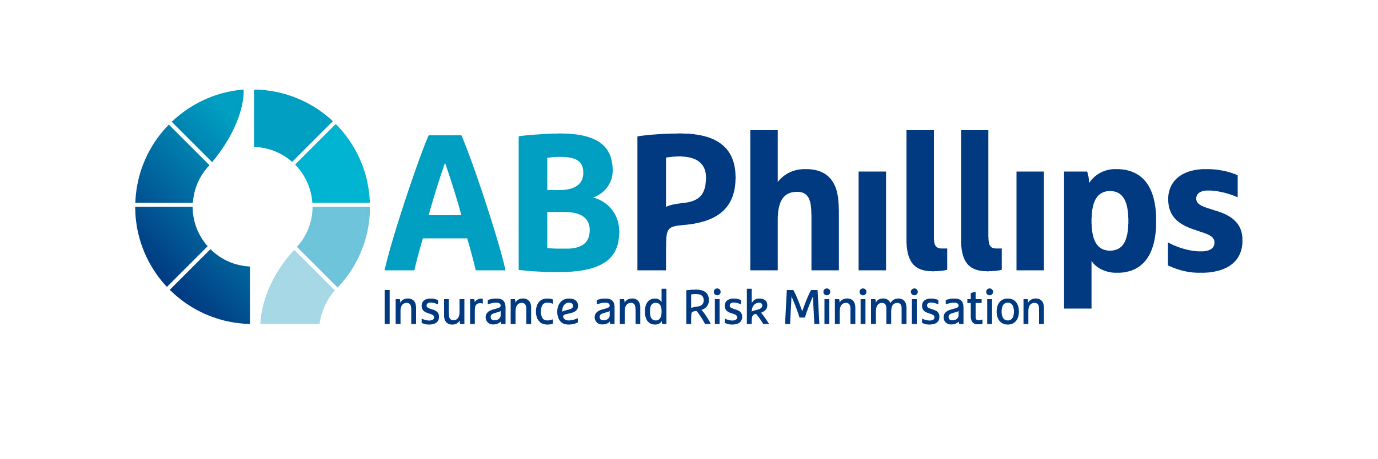 Top of FormGreenlife Industry Insurance questionnaire.
A ‘confidential’ feasibility study into providing Greenlife Industry Discretionary Mutual Fund (DMF) insurance cover to Greenlife Industry businessesPlease fill out the questionnaire  below and submit it when you have completed it.  Thank you.Name of Business:*Business Activity:*Business Address:*Address Line 1   
Address Line 2   City                       State                   
Postcode           

Contact person:*   
Phone number:*    Email*   Business DetailsApprox. turnover for 2020/21 :Number of Full Time Employees:Number of Part Time Employees:Do you have a glass house?YesNoDo you have a cool store?YesNoDo you have a plastic domes?YesNoDo you have any netting?YesNoDo you currently have cover for storm damage to stock in the open?YesNoHave you had any claims in the last 5 years:PropertyYesNoLiabilityYesNoMotorYesNoHail CoverYesNoDamage for goods in the openYesNoDo you have a digital copy of your insurance policy*?YesNoEmail to Alan Limpyer - alanli@abphillips.com.auAll data and information collected by AB Phillips will only be used for the purpose of the feasibility study into setting up a Discretionary Mutual Fund and group insurance purchasing for the Greenlife Industry. Information collected through the feasibility study will remain confidential to AB Phillips and will not be shared without the permission of participants.